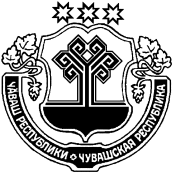 О мерах по временному приостановлению государственной регистрации заключения и расторжения браковВо исполнение поручения Правительства Российской Федерации                            от 31.03.2020, письма Министерства юстиции Российской Федерации                                          от 30.03.2020 № 12/36885-КЧ и в связи с ухудшением неблагоприятной обстановки, связанной с распространением коронавирусной инфекции, администрация Янтиковского района п о с т а н о в л я е т:  1. Отделу ЗАГС администрации Янтиковского района временно приостановить государственную регистрацию заключения и расторжения браков до 1 июня 2020 года.2. Информацию о приостановлении государственной регистрации заключения брака, а также расторжения браков разместить на официальном сайте администрации Янтиковского  района.3. Обеспечить изменение ранее определенных дат государственной регистрации заключения брака, назначив новые даты после 1 июня 2020 года, и внести соответствующие изменения в график приема заявлений в электронном виде.4. В исключительных случаях, при невозможности изменения даты государственной регистрации заключения брака, производить государственную регистрацию брака лишь в присутствии лиц, вступающих в брак, не допуская приглашенных.5. Контроль за исполнением настоящего постановления оставляю за собой.6. Настоящее постановление вступает в силу со дня его официального опубликованияГлава администрацииЯнтиковского  района                                                                             В.А. ВанеркеЧУВАШСКАЯ РЕСПУБЛИКАЧĂВАШ РЕСПУБЛИКИАДМИНИСТРАЦИЯЯНТИКОВСКОГО РАЙОНАПОСТАНОВЛЕНИЕ02.04.2020   № 169село ЯнтиковоТĂВАЙ РАЙОНАДМИНИСТРАЦИЙĔЙЫШĂНУ02.04.2020   169 № Тǎвай ялě